Мастер-класс в технике пластилинографии  «День азбук и букварей»Букварь должен учить ребёнка задавать вопросы о буквах, и о том, как эти буквы соотносятся со звуками. Правильное изложение материала и подбор заданий могут заинтересовать ребёнка поиском и открытием интересных особенностей русского языка. Он должен ориентировать детей на наблюдения и открытия, удивлять его, и это будет мотивацией к обучению. Также очень важно, чтобы букварь и азбука  имели диалогический характер. То есть в учебниках должны быть такие вопросы, с помощью которых воспитатель может организовать диалог в группе.Безусловно, можно научить ребенка алфавиту в любом возрасте. Вы можете показывать карточки с буквами уже с пеленок. Учим буквы: с чего начинатьВ какой последовательности учить буквы? Нужно ли учить алфавит? Начинать с гласных или согласных? Давайте четко, итак:1. Не нужно учить буквы в алфавитном порядке.2. Не учите буквы вперемешку: то гласные, то согласные.3. Первыми выучите с ребенком 10 букв, обозначающих гласные звуки. 4. Согласные лучше учить после гласных.5. Называйте звуки, а не то, как буква произносится в алфавите.Если вы решили учить ребенка буквам в 3 года, помните, что ничего нельзя делать через силу, только игры, только занимательные упражнения и никакого принуждения. Эти рекомендации актуальны для любого возраста, ведь вы не хотите выработать нежелание учиться и ходить в школу в дальнейшем.Так же можно изученные буквы закреплять через пластилинографию. 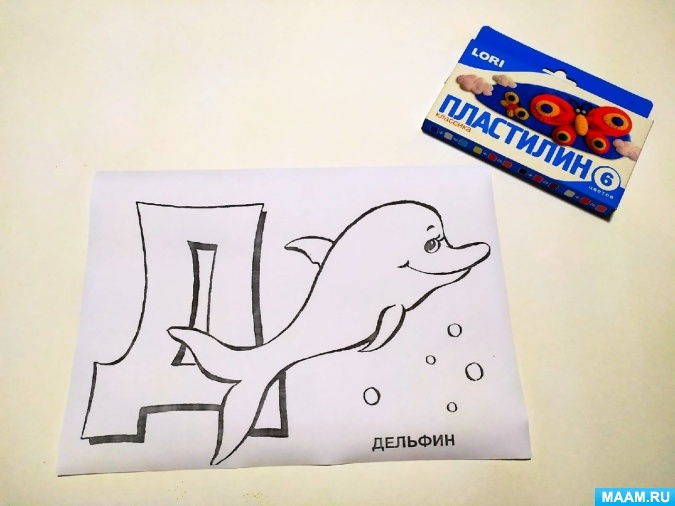 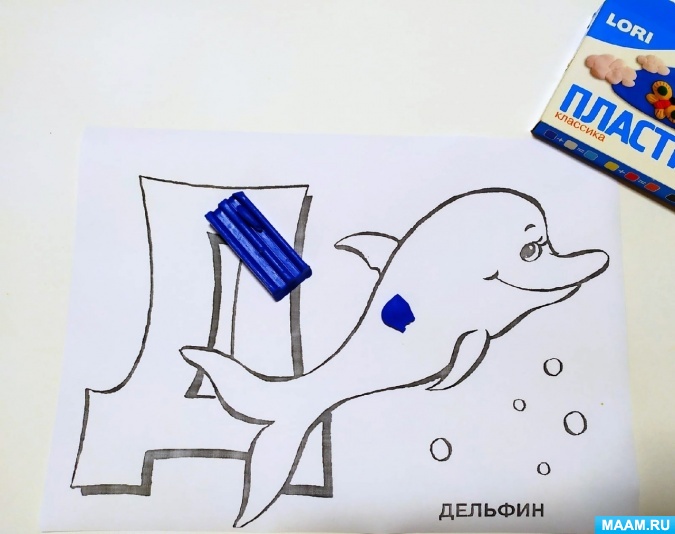 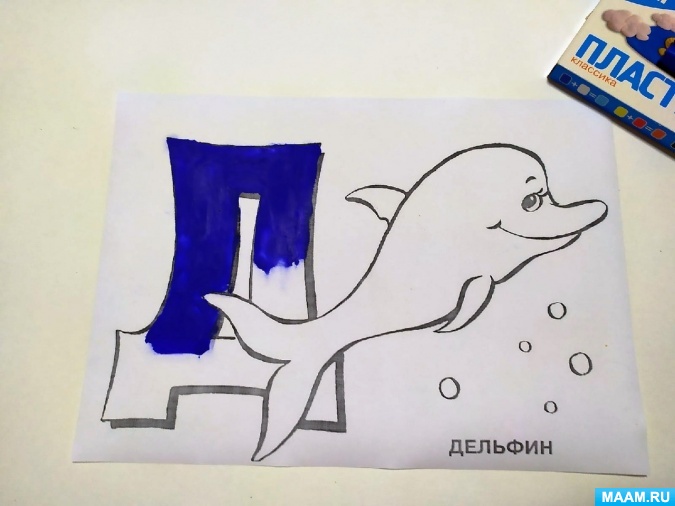 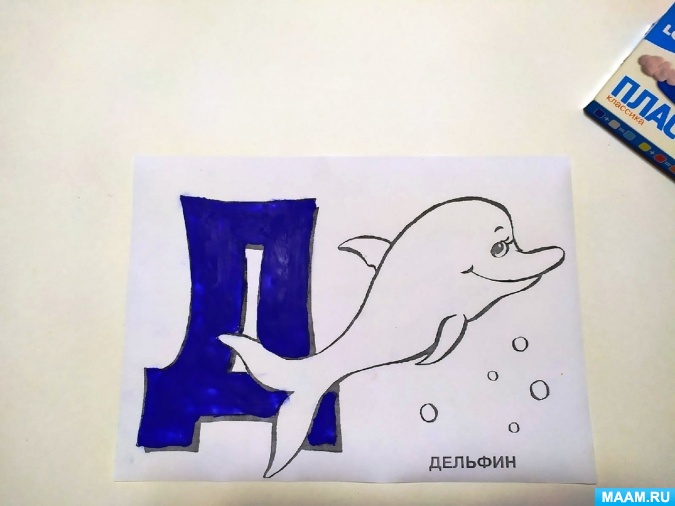 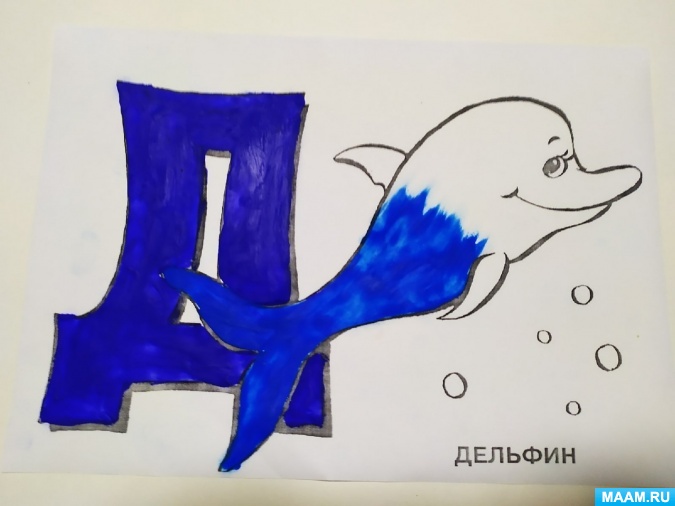 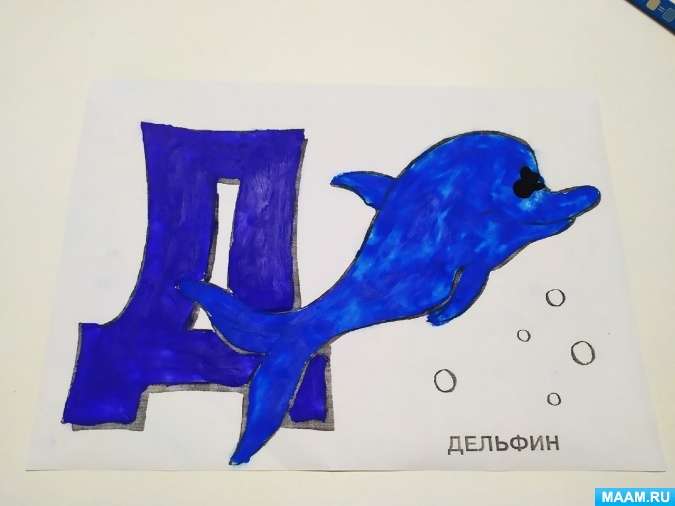 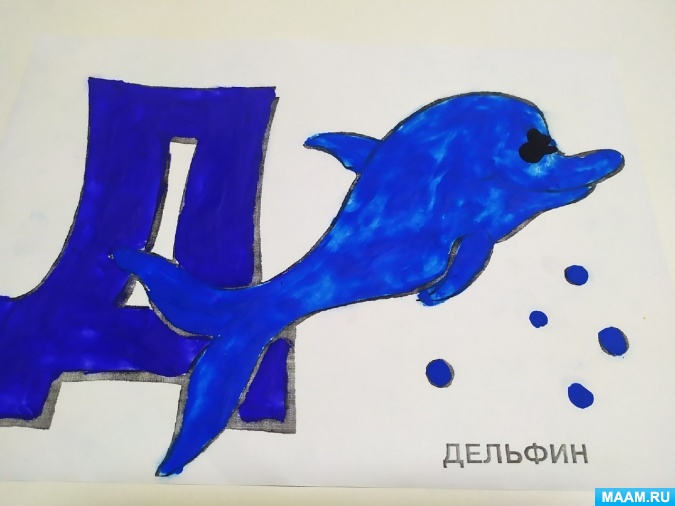 